Внеклассное мероприятие по профессиональной ориентации обучающихся 8 классаКалейдоскоп профессийЦелью мероприятие было  обобщить уже  полученные знания и представления об огромном и многообразном мире профессий; в игровой форме подготовить учащихся к осознанному и самостоятельному выбору профессий.Ребята по участвовали в конкурсах.1.Конкурс  “Профессия или должность?” Для участия в конкурсе приглашаются два учащихся. На листочках бумаги напечатаны различные профессии и должности. Каждому игроку даётся одинаковый набор листочков с надписями. Необходимо как можно быстрее разложить их по двум столбикам: “профессия” и “должность”. Можно прикреплять на магнитную доску. Предлагаются примерно такие варианты: врач, педагог, директор, строитель, завуч, повар, заведующая, продавец, бригадир, металлург и т. д. (Победитель получает жетон).2. Конкурс  Профессии - синонимыВрач-лекарь, докторПортной- швеяПедагог-учительСторож-охранникЛетчик – пилотШофер – водительПовар-кулинарУборщица – техничкаАрбитр - судьяАдвокат – защитникРудокоп – шахтерЭкскурсовод – гидПарикмахер – цирюльникДрессировщик-укротительФокусник – иллюзионистГолкипер – вратарьТорговец – продавецКаскадер - трюкач3. Конкурс . “Кто потерял эту вещь?” Для участия в конкурсе приглашаются двое учащихся. На столе разложены различные вещи и инструменты. Участникам предлагается по очереди брать по одному предмету и называть профессию человека, которому на его взгляд она принадлежит, объяснить, почему он так считает. Побеждает тот, кто последним назовёт профессию. На стол можно положить эл. лампочку (электрик), ручку с красной пастой (учитель), поварешку (повар), расчёску (парикмахер), катушку ниток с иголкой (швея, портной) и др. (Победитель получает жетон). 4. Конкурс  “Художественный салон”. Пяти ребятам предлагается взять конверты с вложенными в них названиями профессий. Необходимо прочитать задание и на листке бумаги нарисовать предмет, характеризующий ту или иную профессию. Если зрители сразу отгадывают, то “художник” получает жетон. Можно предложить профессии: художник, певец или музыкант, фотограф, кондитер, программист, врач, водитель, продавец, парикмахер, пчеловод и др.5. Конкурс  “Актёры” Приглашаются желающие из зала и показывают пантомиму. Необходимо название показываемой профессии сказать тихонько педагогу, и так её изобразить, чтобы зрители отгадали. Если зрители сразу отгадали задуманную профессию, то “актёр” получает жетон.6. Конкурс . Закончите предложения в стихотворении.Трактор водит …(тракторист),
Электричку …(машинист),
Стены выкрасил …(маляр),
Доску выстругал …(столяр),
В доме свет провел …(электрик),
В шахте трудится …(шахтер),
В жаркой кузнице …(кузнец),
Кто все знает …(молодец)!7.Конкурс.  "Музыкальный брейн - ринг"   Подберите и исполните отрывки песен о      профессиях.Прозвучали отрывки из песен:- "Стюардесса по имени Жанна...";- "Не кочегары мы, не плотники...";- "Бухгалтер, милый мой бухгалтер...";- "Люди в белых халатах..."- "А в небе горит, горит, горит звезда рыбака..."- "Ты морячка, я моряк..."- "Офицеры, офицеры - ваше сердце под прицелом...";- "Ты тракторист полей, а я доярочка...";- "Я люблю тебя Дима, ...мой единственный пилот...";- "...слева поворот осторожно шофер...";- "Три танкиста, три веселых друга...";- "Кондуктор нажми на тормоза...";- "Паромщик...";- "Жил был художник один...";- "В пути шофер дальнобойщик...";- "У тебя же мама педагог, у тебя же папа пианист, какой ты ...танкист?";- "Учительница первая моя...";- "Выходил на поля молодой агроном...";- "Там где камни...  и снега мели, там совсем недавно геологи прошли..."- и т.д.8. Загадки 1. Топором, рубанком  Выстругал он планки, Сделал подоконники  Без сучка – задоринки. (Плотник). 2. Ставят ловких две руки Каблуки на башмаки. И набойки на каблук –  Тоже дело этих рук. (Сапожник).3. Кладёт кирпич за кирпичом,  Растёт этаж за этажом,  И с каждым часом, с каждым днём,  Всё выше, выше новый дом. (Каменщик).4.  На работе день-деньской Управляет он рукой. Поднимает та рука Сто пудов под облака. (Крановщик)5. Кто по рельсам – по путям Поезда приводит к нам? (Машинист).6.Любит он цветы сажать,  Их растить и поливать. (Цветовод).9. Конкурс  «ПРОФЕССИИ ВЕЛИКИХ ЛЮДЕЙ- Угадайте профессии известных людей. 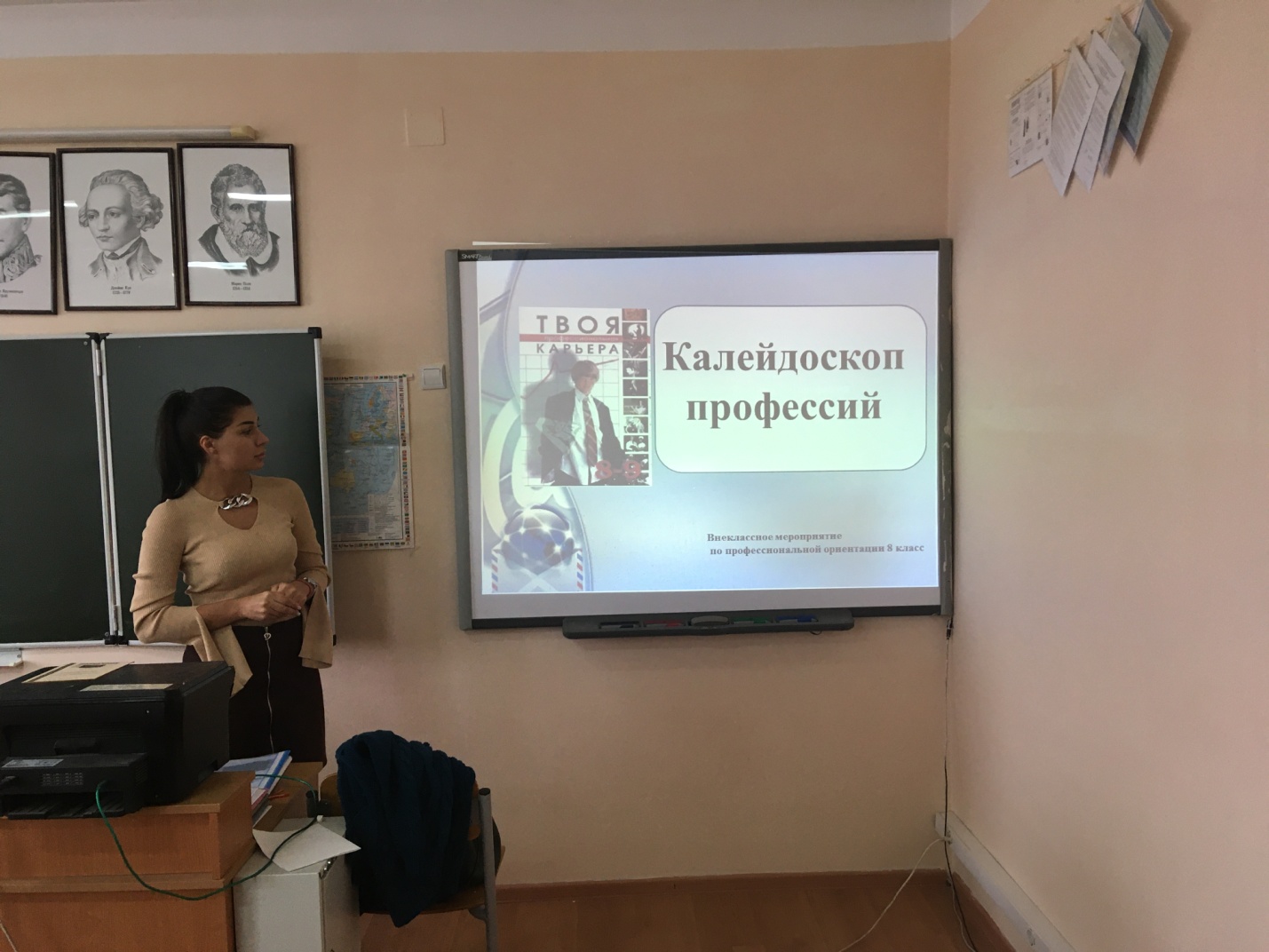 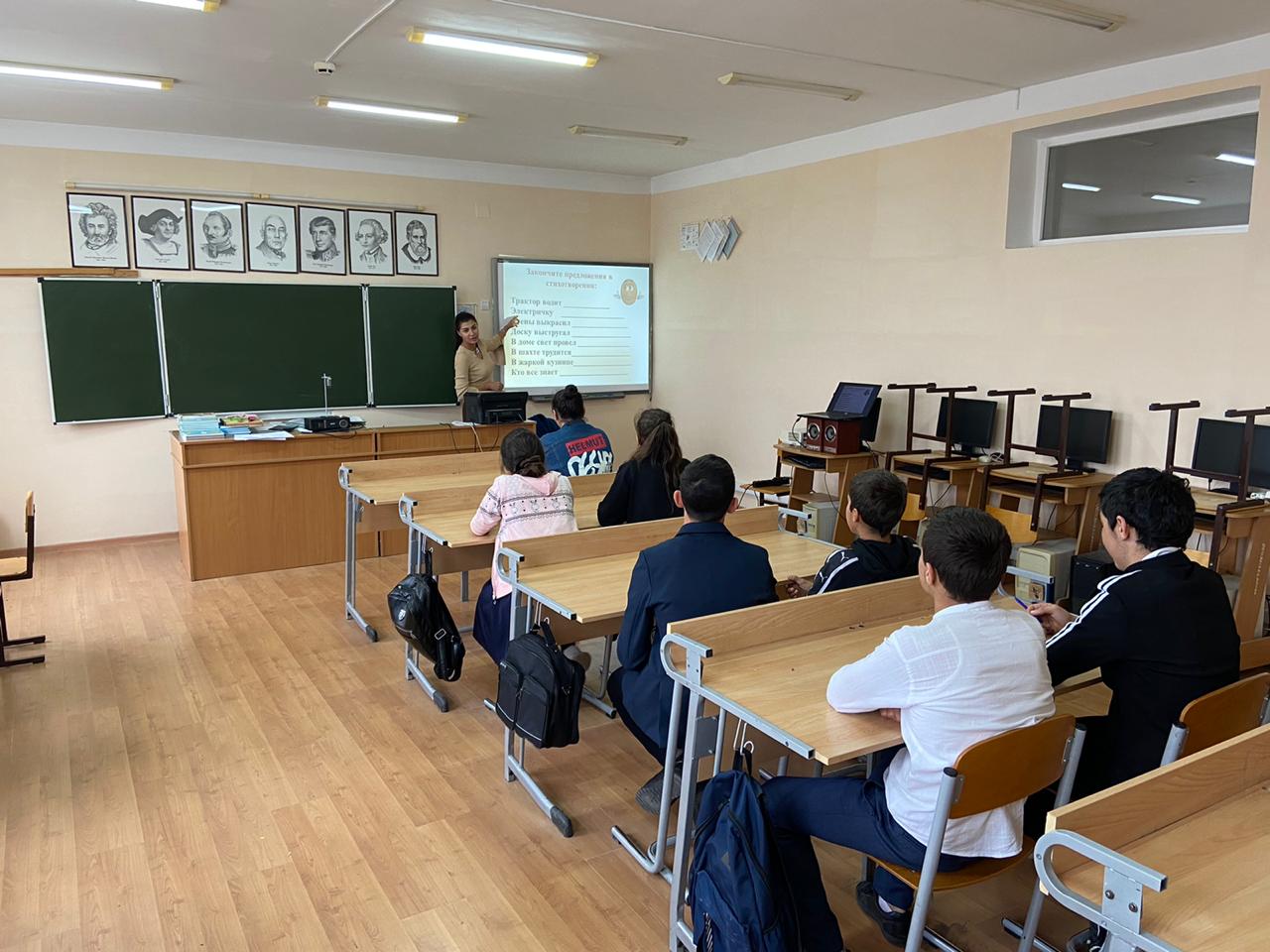 